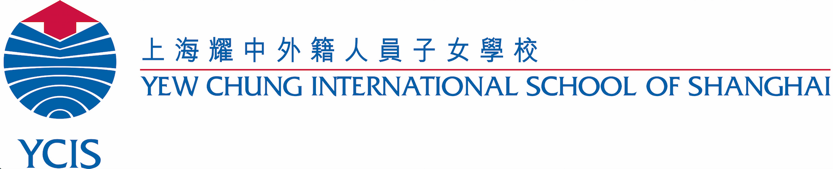 Parent Notification:The parent(s) have been notified regarding the concern(s).	Yes ____      No __________________________________________________________________________________________________________________________________________________________________________________________________Name of Student:Name of Student:D.O.B.DD/MM/YEARDate of Referral: Year & Class:            New Student:    Yes              No Classroom Teachers:Classroom Teachers:Classroom Teachers:Student’s First Language:Other Language(s), if applicable:Overall Student Strengths:Overall Student Strengths:Overall Student Strengths:General Areas of Concern:  (Place a checkmark - - IN FRONT of the most appropriate areas from the list below)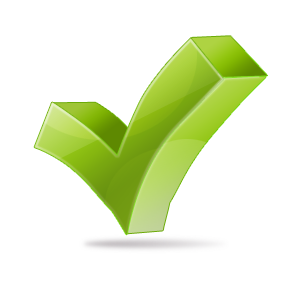 General Areas of Concern:  (Place a checkmark - - IN FRONT of the most appropriate areas from the list below)General Areas of Concern:  (Place a checkmark - - IN FRONT of the most appropriate areas from the list below)General Areas of Concern:  (Place a checkmark - - IN FRONT of the most appropriate areas from the list below)The student’s current benchmark results are as follows:The student’s current benchmark results are as follows:The student’s current benchmark results are as follows:The student’s current benchmark results are as follows:Observations & Comments:Action Required (Please place tick  - )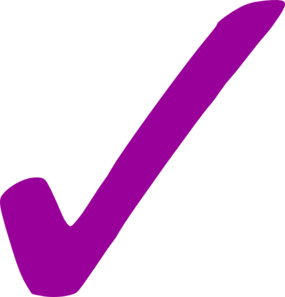 Action Required (Please place tick  - )Action Required (Please place tick  - )Action Required (Please place tick  - )__Consultation regarding teaching strategies and/or resources__Support with Data Analysis e.g. developmental milestones__Student observation__Other – please specify on lines belowFor Student Support Teacher Use OnlyReceived by (Student Support Teacher’s name):  _______________________  Date: ______________Classroom Observations (date):